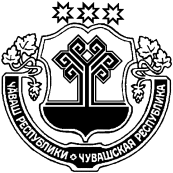 О внесении изменений в решение Собрания депутатов Конарского сельского поселения Цивильского района Чувашской Республики от 25.12.2020 № 18-3 «Об утверждении Положения о муниципальной службе Конарского сельского поселения Цивильского района Чувашской Республики»В соответствии с Федеральными законами от 02.03.2007 № 25-ФЗ «О муниципальной службе в Российской Федерации», от 16.12.2019 № 432-ФЗ «О внесении изменений в отдельные законодательные акты Российской Федерации в целях совершенствования законодательства Российской Федерации о противодействии коррупции», Законом Чувашской Республики от 21.09.2020 № 70 «О внесении изменений в Закон Чувашской Республики «О муниципальной службе в Чувашской Республике»,  Собрание депутатов Конарского сельского поселения р е ш и л о:1. Внести в Положение о муниципальной службе Конарского сельского поселения Цивильского района Чувашской Республики, утвержденное решением Собрания депутатов Конарского сельского поселения Цивильского района Чувашской Республики от 25.12.2020 № 18-3 (далее по тексту – Положение), следующие изменения: 1) абзац десятый пункта 10.8 изложить в следующей редакции:«Документами, подтверждающими стаж муниципальной службы, являются трудовая книжка и (или) сведения о трудовой деятельности, оформленные в установленном законодательством Российской Федерации порядке, военный билет, справка военного комиссариата и иные документы соответствующих государственных органов, архивных учреждений, установленные законодательством Российской Федерации.»;2) дополнить разделом 13 следующего содержания:«13.  Порядок получения муниципальным служащим разрешения представителя нанимателя (работодателя) на участие на безвозмездной основе в управлении некоммерческой организацией13.1. Муниципальный служащий, имеющий намерение участвовать на безвозмездной основе в управлении некоммерческой организацией (кроме участия в управлении политической партией, органом профессионального союза, в том числе выборным органом первичной профсоюзной организации, созданной в органе местного самоуправления, аппарате избирательной комиссии муниципального образования, участия в съезде (конференции) или общем собрании иной общественной организации, жилищного, жилищно-строительного, гаражного кооперативов, товарищества собственников недвижимости) (далее по тексту – некоммерческая организация), письменно обращается к представителю нанимателя (работодателю) с ходатайством о получении разрешения представителя нанимателя (работодателя) на участие на безвозмездной основе в управлении некоммерческой организацией (далее по тексту – ходатайство) по форме согласно приложению 1 к настоящему Положению. К ходатайству прилагаются копии учредительных документов некоммерческой организации, в управлении которой муниципальный служащий намерен участвовать.13.2. Участие муниципального служащего на безвозмездной основе в управлении некоммерческой организацией не должно приводить к конфликту интересов или возможности возникновения конфликта интересов при исполнении должностных обязанностей.13.3. Ходатайство представляется муниципальным служащим в администрацию Конарского сельского поселения Цивильского района до начала участия в управлении некоммерческой организацией.13.4. Лица, участвующие на безвозмездной основе в управлении некоммерческой организацией на день назначения на должность муниципальной службы, представляют в Конарского сельского поселения Цивильского района ходатайство и прилагаемые к нему документы, указанные в пункте 13.1 настоящего Положения, не позднее следующего рабочего дня после дня назначения на должность муниципальной службы.13.5. Администрация Конарского сельского поселения Цивильского района:1) регистрирует ходатайство в день поступления в журнале регистрации ходатайств о получении муниципальными служащими разрешений представителя нанимателя (работодателя) на участие на безвозмездной основе в управлении некоммерческой организацией, который оформляется по форме согласно приложению 2 к настоящему Положению;2) по требованию муниципального служащего выдает ему расписку в получении ходатайства либо копию указанного ходатайства с указанием даты его получения и регистрационного номера;3) осуществляет предварительное рассмотрение ходатайства и подготовку мотивированного заключения о возможности (невозможности) участия муниципального служащего на безвозмездной основе в управлении некоммерческой организацией (далее по тексту – мотивированное заключение);4) представляет ходатайство, мотивированное заключение, а также письменные пояснения муниципального служащего, полученные в соответствии с пунктом 13.6 настоящего Положения, на рассмотрение представителю нанимателя (работодателю) в течение семи рабочих дней со дня регистрации ходатайства.13.6. При подготовке мотивированного заключения администрация Конарского сельского поселения Цивильского района может с согласия муниципального служащего, подавшего ходатайство, проводить беседу с ним и получать от него письменные пояснения.13.7. По результатам рассмотрения ходатайства, а также мотивированного заключения и материалов, полученных в результате предварительного рассмотрения ходатайства, представитель нанимателя (работодатель) в течение трех рабочих дней со дня их поступления принимает одно из следующих решений:1) разрешить муниципальному служащему участие на безвозмездной основе в управлении некоммерческой организацией;2) не разрешать муниципальному служащему участие на безвозмездной основе в управлении некоммерческой организацией.13.8. Основанием для принятия решения, предусмотренного подпунктом 2 пункта 13.7 настоящего Положения, является ситуация, при которой отдельные функции муниципального (административного) управления указанной в ходатайстве некоммерческой организацией входят в должностные обязанности муниципального служащего и исполнение которых приводит или может привести к конфликту интересов.13.9. Администрации Конарского сельского поселения Цивильского района в течение трех рабочих дней со дня принятия представителем нанимателя (работодателем) решения по результатам рассмотрения ходатайства в письменной форме уведомляет муниципального служащего о принятом решении.13.10. Ходатайство, мотивированное заключение и материалы, полученные в результате предварительного рассмотрения ходатайства, решение представителя нанимателя (работодателя) приобщаются к личному делу муниципального служащего.13.11. Муниципальный служащий, участвующий в управлении некоммерческой организацией, не позднее десяти календарных дней со дня изменения наименования, местонахождения и адреса некоммерческой организации, реорганизации некоммерческой организации, изменения единоличного исполнительного органа или коллегиального органа, в качестве которого или в качестве члена которого данное лицо участвует на безвозмездной основе в управлении некоммерческой организацией, изменения наименования соответствующего органа или его полномочий уведомляет об этом представителя нанимателя (работодателя).»;3) дополнить Положение о муниципальной службе Конарского сельского поселения Цивильского района приложениями 1 и 2 (прилагаются).2. Настоящее решение вступает в силу после его официального опубликования (обнародования).Председатель Собрания депутатовКонарского сельского поселения Цивильского района                                                                                 А.В. Кириллова     Приложение 1к Положению о муниципальной службе Конарского сельского поселения                                                                                 ______________________________________(наименование должности, фамилия и инициалыпредставителя нанимателя (работодателя)                                 от _______________________________                                   (фамилия и инициалы, наименование                                                                                         должности муниципального служащего)ХОДАТАЙСТВОо получении разрешения представителя нанимателя (работодателя)на участие на безвозмездной основе в управлении некоммерческой организациейВ соответствии с подпунктом «б» пункта 3 части 1 статьи 14 Федерального закона  от  2  марта 2007 года № 25-ФЗ «О муниципальной службе в Российской Федерации» и статьей 8.3 Закона Чувашской Республики от 5 октября 2007 года № 62  «О  муниципальной службе в Чувашской Республике» прошу разрешить мне участвовать   на   безвозмездной   основе   в   управлении   некоммерческой организацией _____________________________________________________________________________________________________________.(указать наименование, местонахождение, адрес, идентификационный номер налогоплательщика некоммерческой организации, наименование органа управления некоммерческой организацией и его полномочия, основной вид деятельности некоммерческой организации, срок, в течение которого планируется участие в управлении некоммерческой организацией)Участие   на   безвозмездной   основе   в   управлении   некоммерческой организацией не повлечет за собой конфликта интересов._______________          ___________________          _____________________    (дата)                                  (подпись)                        (расшифровка подписи)Регистрационный номер ___________________________Дата регистрации      «___» ____________ 20___ года__________________________________            _____________________________(подпись лица, зарегистрировавшего                    (расшифровка подписи)           ходатайство)Приложение 2к Положению о муниципальной службе Конарского сельского поселения ЖУРНАЛ РЕГИСТРАЦИИходатайств о получении муниципальными служащими разрешений представителя нанимателя (работодателя) на участие на безвозмездной основе в управлениинекоммерческой организациейЧĂВАШ РЕСПУБЛИКИÇĔРПУ РАЙОНĚЧУВАШСКАЯ РЕСПУБЛИКАЦИВИЛЬСКИЙ РАЙОНКАНАР ЯЛ ПОСЕЛЕНИЙĚНДЕПУТАТСЕН ПУХĂВĚЙЫШĂНУ 2021 ç. пуш уйăхěн  15   № 3-3 Конар поселокěСОБРАНИЕ ДЕПУТАТОВКОНАРСКОГО СЕЛЬСКОГОПОСЕЛЕНИЯРЕШЕНИЕ15 марта 2021 г. № 3-3 Поселок Конар№ п/пФамилия, имя, отчество (последнее - при наличии), наименование должности муниципального служащего, представившего ходатайствоНаименование и идентификационный номер налогоплательщика некоммерческой организации, указанной в ходатайствеДата поступления ходатайстваРешение представителя нанимателя (работодателя)Отметка о направлении уведомления муниципальному служащему о принятом решении представителем нанимателя (работодателем)123456